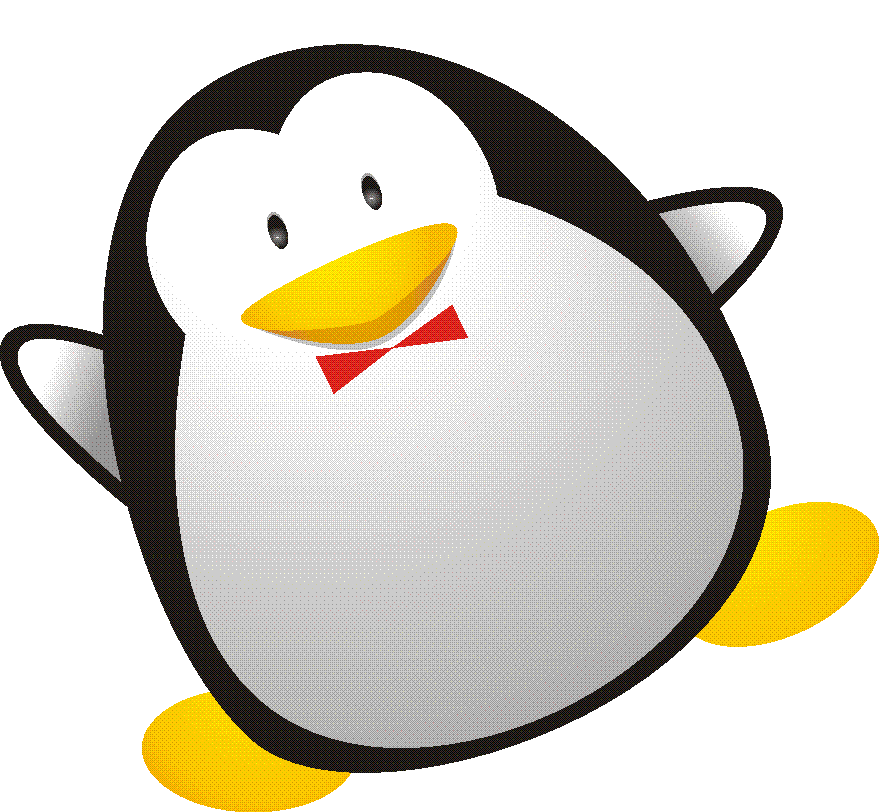 Χρωμάτισε το ½ των σχημάτων. 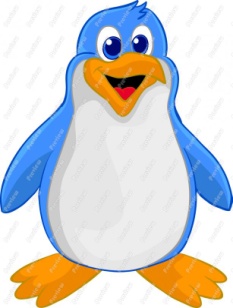 Βάλε σε κύκλο το ½ των αντικειμένων της κάθε ομάδας.το ½ του 8 = _____                       το ½ του 10 =  _____  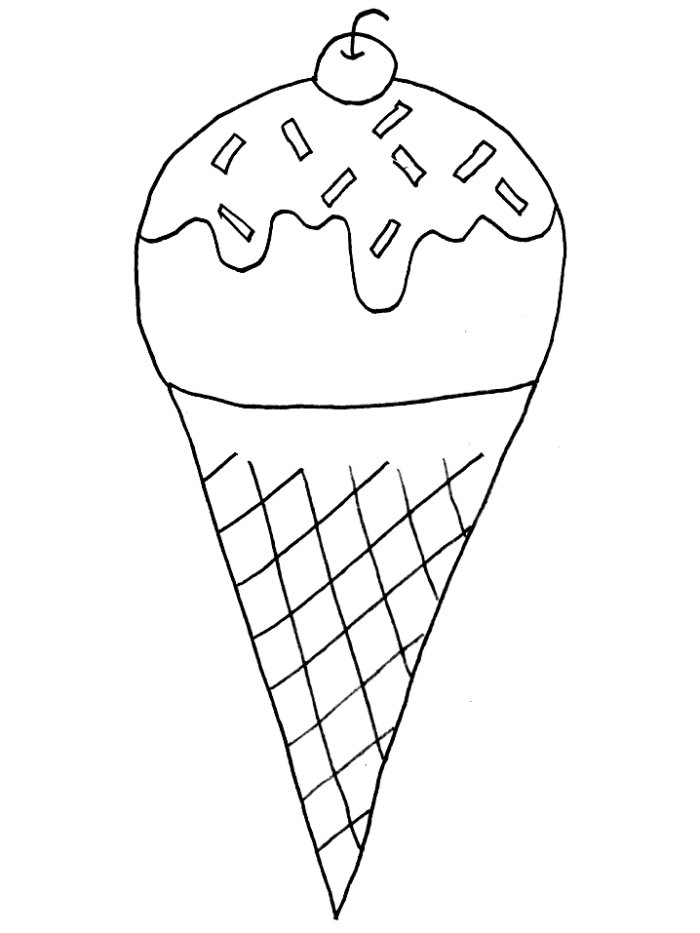 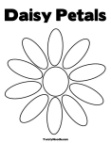 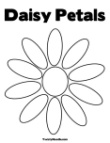 το  ½  του 12 =  _____                    το ½ του 14 =  _____  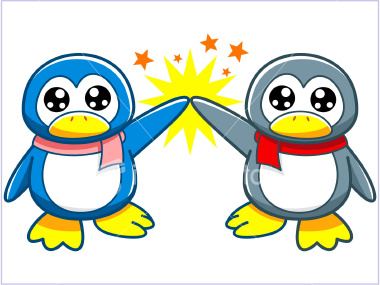 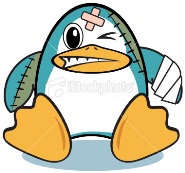 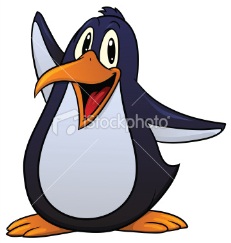 